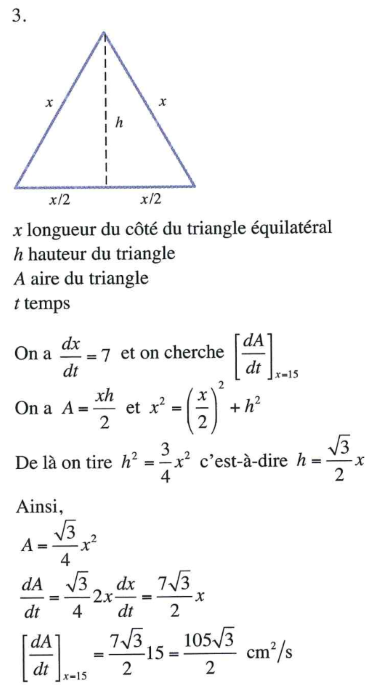 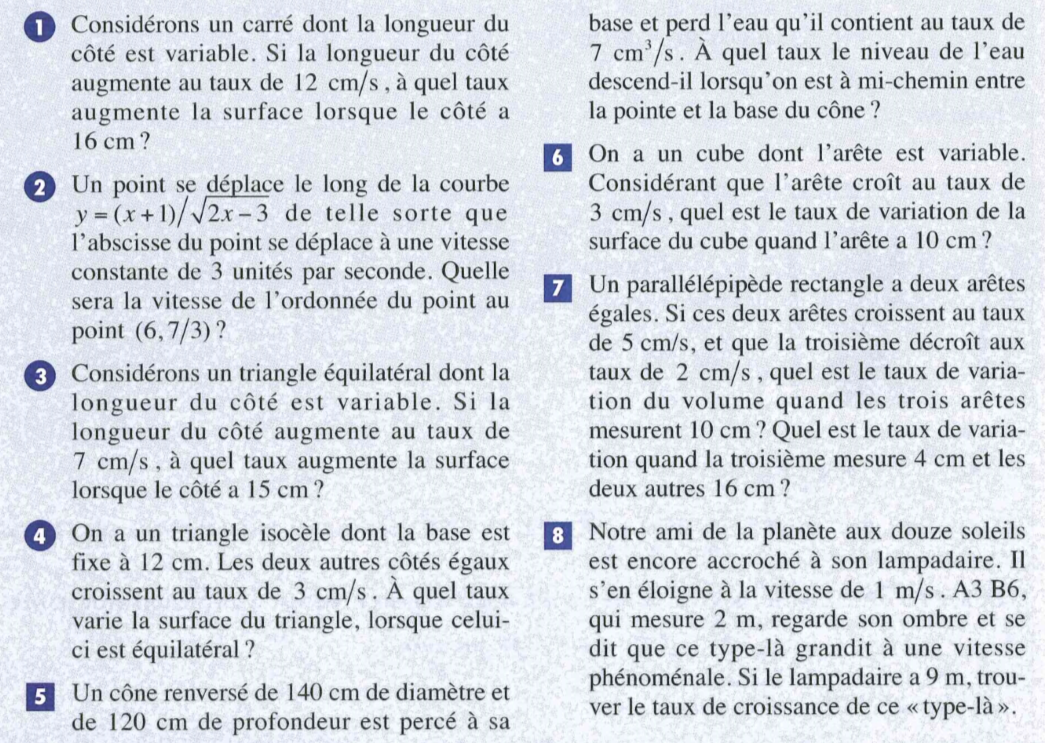 Réponses :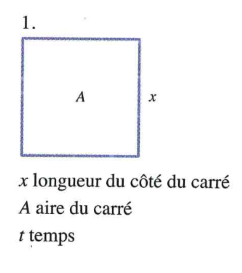 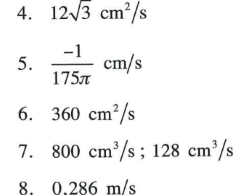 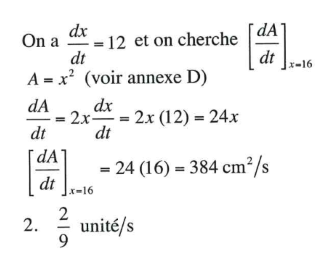 